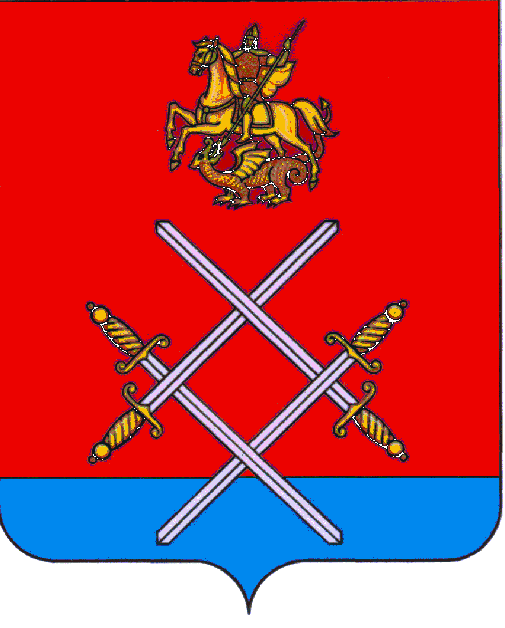 СОВЕТ ДЕПУТАТОВ РУЗСКОГО ГОРОДСКОГО ОКРУГАМОСКОВСКОЙ ОБЛАСТИРЕШЕНИЕот «_16_»___октября____2017 г.  №_132/12_О признании утратившими силу некоторых решений Совета депутатов Рузского муниципального района Московской области Рассмотрев письмо и документы, представленные Главой Рузского городского округа Московской области, в целях приведения Правил землепользования и застройки в соответствие с требованиями Градостроительного кодекса Российской Федерации, в соответствии с Федеральным законом от 06.10.2003 г. № 131-ФЗ «Об общих принципах организации местного самоуправления в Российской Федерации», Градостроительным кодексом Российской Федерации, законом Московской области №106/2014-ОЗ «О перераспределении полномочий между органами местного самоуправления муниципальных образований Московской области и органами государственной власти Московской области», законом Московской области №107/2014-ОЗ «О наделении органов местного самоуправления муниципальных образований Московской области отдельными государственными полномочиями Московской области», постановлением Правительства Московской области от 25.10.2016 № 791/39 «Об утверждении государственной программы Московской области «Архитектура и градостроительство Подмосковья» на 2017-2021 годы, постановлением Правительства Московской области от 30.12.2014 №1182/51 «Об утверждении порядка подготовки, направления проекта правил землепользования и застройки поселения, городского округа на утверждение в орган местного самоуправления Московской области, орган местного самоуправления городского округа Московской области», Законом Московской области №57/2017-ОЗ от 21.04.2017 г. «О границе Рузского городского округа», руководствуясь Уставом Рузского муниципального района Московской области и решением Совета депутатов Рузского городского округа Московской области от 03.05.2017 г. № 25/4 "О правопреемстве органов местного самоуправления Рузского городского округа Московской области",Совет депутатов Рузского городского округа Московской области РЕШИЛ:1. Признать утратившими силу:решение Совета депутатов Рузского муниципального района Московской области № 358/47 от 20.12.2016г. «Об утверждении Правил землепользования и застройки сельского поселения Волковское Рузского муниципального района Московской области»;решение Совета депутатов Рузского муниципального района Московской области № 359/47 от 20.12.2016г. «Об утверждении Правил землепользования и застройки сельского поселения Дороховское Рузского муниципального района Московской области»;решение Совета депутатов Рузского муниципального района Московской области № 360/47 от 20.12.2016г. «Об утверждении Правил землепользования и застройки сельского поселения Колюбакинское Рузского муниципального района Московской области»;решение Совета депутатов Рузского муниципального района Московской области № 361/47 от 20.12.2016г. «Об утверждении Правил землепользования и застройки сельского поселения Старорузское Рузского муниципального района Московской области»;решение Совета депутатов Рузского муниципального района Московской области № 362/47 от 20.12.2016г. «Об утверждении Правил землепользования и застройки городского поселения Руза Рузского муниципального района Московской области».2. Опубликовать настоящее решение в газете «Красное знамя» и разместить на официальном сайте Рузского городского округа в сети «Интернет».3. Направить настоящее решение в Главархитектуру Московской области и администрацию Рузского городского округа для сведения и руководства.4. Контроль за исполнением настоящего решения возложить на Председателя комиссии по вопросам работы Совета, регламенту и процедурам, контролю за деятельностью должностных лиц и межмуниципальному сотрудничеству Макаревича С.Б.Глава Рузского городского округа                                           Председатель Совета депутатов                       Московской области                                                 Рузского городского округа                                   М.В.Тарханов                                                             Московской области                                                                                                                                 С.Б. Макаревич______________________________                                         ___________________________